ST. HELEN ATHLETIC BOOSTER PROGRAM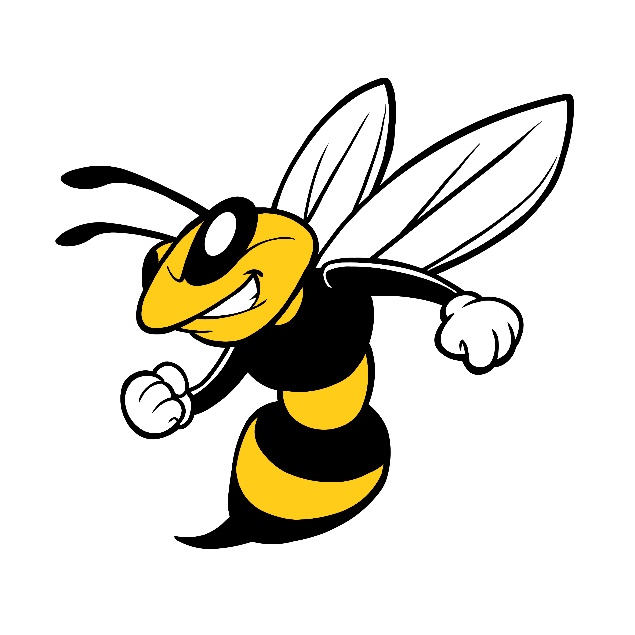 Please add me to Booster email list:Name: ________________________________________Email address: _________________________________Additional name & email address if desired: _____________________________________________________Child/Children name(s) & age(s):_______________________________________________________________________________By signing this form I give permission for St. Helen’s Athletic Booster Program to send me emails regarding the sports program.Signature: _____________________________________________ Date: ________________Print name: ___________________________________________